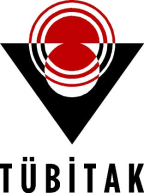 ORTAOKUL ÖĞRENCİLERİ ARAŞTIRMA PROJELERİ YARIŞMASI MUVAFAKATNAMEBu Muvafakatname, TÜBİTAK Ortaokul Öğrencileri Araştırma Projeleri Yarışması sergisine ve ödül törenine katılacak öğrencinin anne ve babası (her ikisi) (hayatta değillerse yasal velisi), öğretmeni/danışmanı ve okul müdürü tarafından eksiksiz olarak doldurularak imzalanacak, öncelikle e-posta ile TÜBİTAK BİDEB’e gönderilecek ve aslı etkinlik sırasında TÜBİTAK görevlilerine teslim edilecektir.TÜBİTAK – Bilim İnsanı Destek Programları Başkanlığına,			      	         	                               / 10 / 2021Velisi bulunduğum(uz)  ……………………………………………………………. ’nın 17-20 Ekim 2021 tarihleri arasında ve 2021 yılında TÜBİTAK tarafından düzenlenen ORTAOKUL ÖĞRENCİLERİ ARAŞTIRMA PROJELERİ YARIŞMASI etkinliğine katılmasına izin veriyorum/veriyoruz.Öğrencinin belirtilen tarihler arasında organizasyon görevlilerinin vereceği talimatlara uyacağını ve karşılaşabileceği kaza, hastalık, vb. riskler ile bu nedenlerden dolayı kendisine yapılabilecek tıbbi müdahalelerin sonuçlarını kabul edeceğimi/edeceğimizi, öğrencinin fotoğrafı ile projesine ilişkin bilgi ve belgelerin TÜBİTAK tarafından yayınlanması durumunda hak talebinde bulunmayacağımızı şimdiden taahhüt ederim/ederiz.Velisi bulunduğumuz öğrencinin yol giderinin kendisine yapılmasına izin veriyorum/veriyoruz.Yukarıda adı geçen öğrencinin Ortaokul Öğrencileri Araştırma Projeleri Yarışması etkinliği süresince tüm sorumluluğu okul müdürlüğü tarafından görevlendirilen aşağıda ismi ve imzası bulunan öğretmene aittir.Not: Bu belgede gerçek dışı beyan ve imzanın hukuki ve cezai sorumluluğu, beyan ve imza sahibine aittir.PROJE YARIŞMASI SERGİSİNE KATILACAK ÖĞRENCİNİNPROJE YARIŞMASI SERGİSİNE KATILACAK ÖĞRENCİNİNProje Başvuru Numarası: Katıldığı İl :      Adı-Soyadı       : Cinsiyeti         :  K (   )     E (   )T.C. Kimlik No : Doğum Tarihi:     /     /Baba Adı          : Anne Adı        : Öğrenci HES Kodu :Öğretmen HES Kodu  : Katıldığı Araştırma Projesinin Alanı:Katıldığı Araştırma Projesinin Alanı:Okul Adı: Okul Adı: Kendine veya Yakınına Ait Telefon No: Kendine veya Yakınına Ait Telefon No: Öğrenci İmzası : Öğrenci İmzası : Baba Adı, Soyadı ve İmzasıAnne Adı, Soyadı ve İmzasıVarsa Yasal VelisininAdı ve Soyadı                                                    Öğrenciye Yakınlık Derecesi                                       İmzası Öğretmen Adı, Soyadı, TC Kimlik Numarası ve İmzası Okul Müdürü Adı, Soyadı, Kaşesi ve İmzası